       June Holiday Club 2021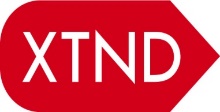               Booking FormTo make our holiday club COVID secure we are following government guidelines. Here’s what you need to know:Who can attend: Children aged 5-11ys that attend schools in the South Ward community (Bournville, Oldmixon and Coronation)Where:  Bournville Primary SchoolDates:   Tuesday 1st, Wednesday 2nd, Thursday 3rd June 2021Times:  9am to 3pmCost:  £5 per child per day. You can pay by cash, cheque or BAC’s. Payment must be made for bookings in advance. For BAC’s please contact XTND for a payment reference. Cheques made payable to:  XTND – Improving Futures. Payments are non-refundableWhat you need: Suitable clothing for the weather – coats, wet weather clothing, wellies etc. We are unable to lend clothing.Packed lunch:  Yes this is essential.Contact us: The play team - 07434422797 		School office – 01934 427130	          Email: xtnd@bournville.extendlearning.org Booking: To secure your booking you must complete and return this booking form and a registration form with a minimum deposit of £5. Forms are available from both Windwhistle and Bournville primary schools or available to download from the XTND website www.xtnd.org.ukCompleted forms to be returned to Bournville Primary School or emailed to XTND.  Places will be allocated on a first come, first served basis.Booking is essential----------------------------------------------------------------------------------------------------------------Name: School:			Contact:		 I enclose cash/cheque: Select the dates you would like your child to attend. If your child is unable to attend you must call The Play Team before the session starts on 07434 422797 or future bookings will not be guaranteed.IF ANYONE IN YOUR HOUSEHOLD IS DISPLAYING OR DEVELOPS CORONAVIRUS SYMPTONS YOUR CHILD/CHILDREN MUST NOT ATTEND HOLIDAY CLUB AND THE PLAY TEAM MUST BE INFORMED. THANK YOU!Tuesday 1st June 2021Wednesday2nd June 2021Thursday3rd June 2021